задание по сольфеджио для 1 (1) на 18.11, 21.11 (обе группы)Тема: Длительности нотЛюбая мелодия состоит из звуков, различных по высоте, и ритма.Ритм – это чередование звуков различной протяженности или чередование длительностей ( от слова «длиться»). Они могут выглядеть так ○, или так ♪ или даже вот так ♫.Овал, которым записывается нота, имеет название головка. «Палочка» вертикальная | имеет название штиль. Еще у ноты есть хвостик, выглядит вот так:  ♪.Длительности можно сравнить с чем-нибудь съедобным. Например, тортиком! 
Итак, у тебя есть целый тортик! Пока ты будешь его кушать, пройдет определенное время. Это время будет занимать целая длительность! Выглядит она вот так : ○. Другой случай! Мы разделим тортик пополам, на две половинки. Получаются ноты половинные! Выглядит половинная длительность вот так : .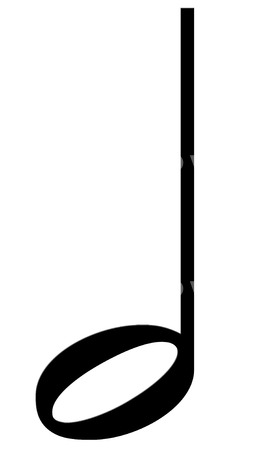 А теперь эли половинки торта мы снова делим пополам! Получаются длительности с названием – четверти! Длительность четверть будет выглядеть вот так: 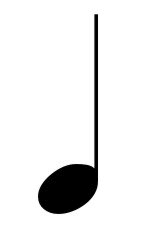 И теперь, если мы эти четверти поделим еще пополам, у нас получится длительность с названием восьмая! Она будет выглядеть как четверть, но только с хвостиком. Вот так: ♪.Домашнее задание: Внимательно изучите тему и потренируйтесь в чистописании длительностей. Рабочая тетрадь страница 4 (целые, половинные, четвертные ноты), страница 5 (Восьмые ноты)Отчет о проделанной работе присылать на почту Sandra_bo@list.ru или вайбер\вотсап по номеру телефона 89228481744 С уважением, Александра Андреевна.